Posedenie pri guláši r.2010 regiónu Žilina.Dňa 17.6.2010 sa uskutočnilo každoročné Posedenie pri guláši.  Za účasti p. prezidenta OAVD J. Chovanca, hostí z radov bývalých členov OAVD, hostí z radov ostatných odborových zväzov, sympatizantov OAVD a samozrejme členov  OAVD žilinského regiónu, sa akcia uskutočnila v areáli lodenice pri Žst. Považská Bystrica. Krásne počasie, výborný guláš a dobrá nálada, boli tým správnym koktailom, ktorý zabezpečil, že sa akcia pretiahla až do večerných hodín. O skvelej nálade svedčí aj niekoľko fotiek, ktoré tu prinášam. Pre nedostatok času som nestihol viac, a čo ma mrzí najviac ani spoločnú .Ďakujem všetkým, ktorý sa zúčastnili, dvojnásobne tým, ktorí pomohli pri zabezpečovaní a príprave.                                                                  Michal Sebedinský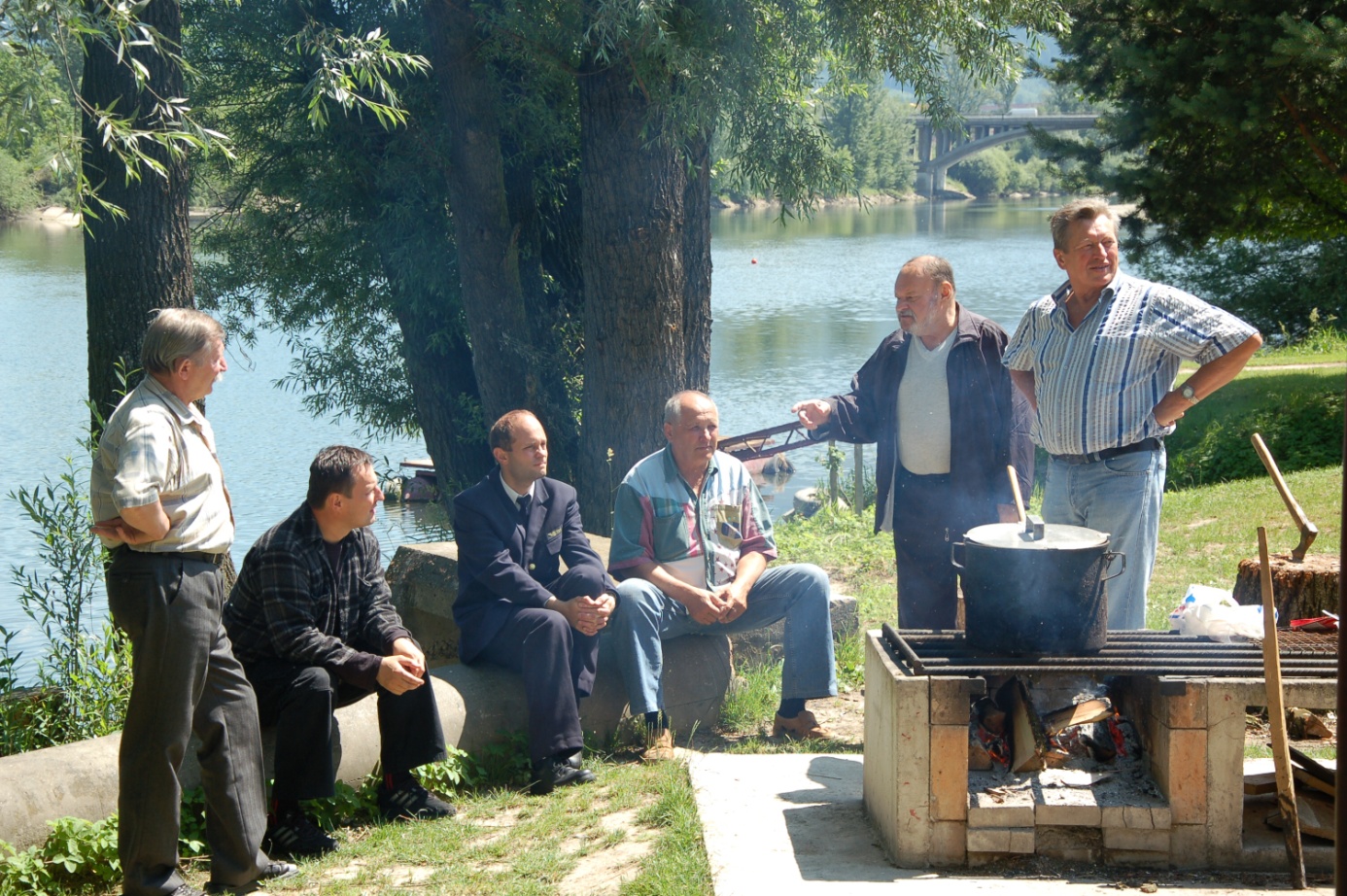 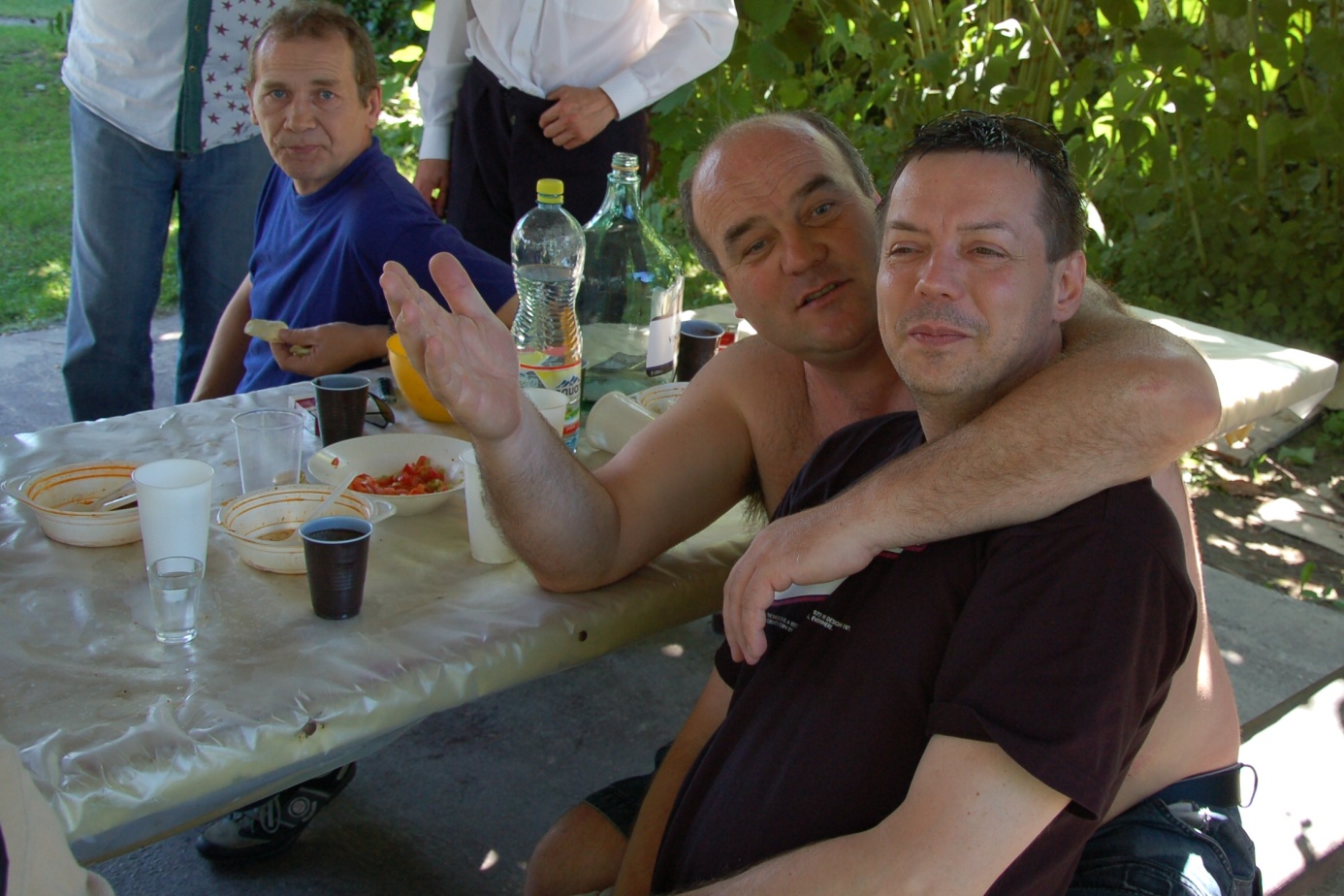 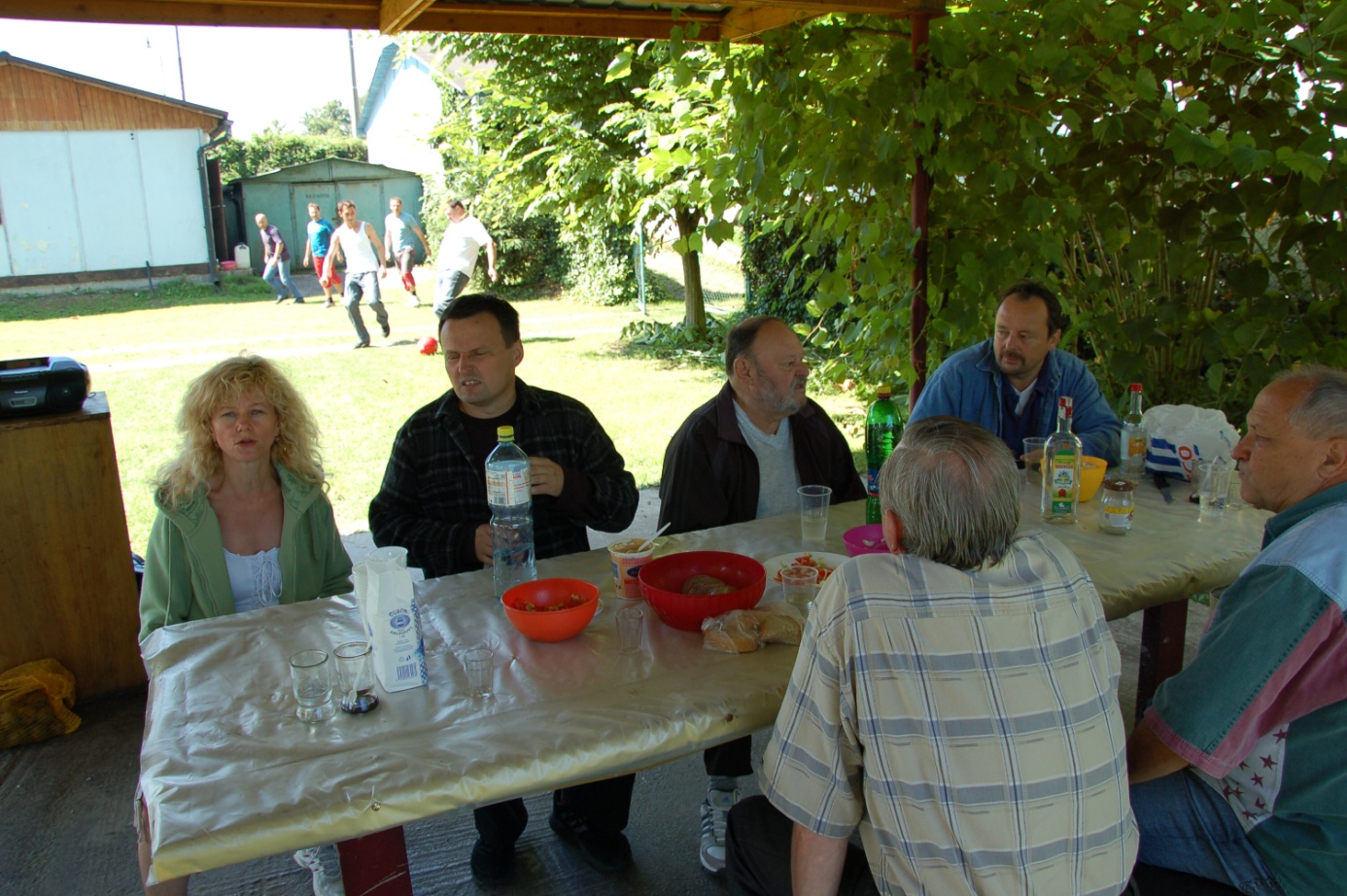 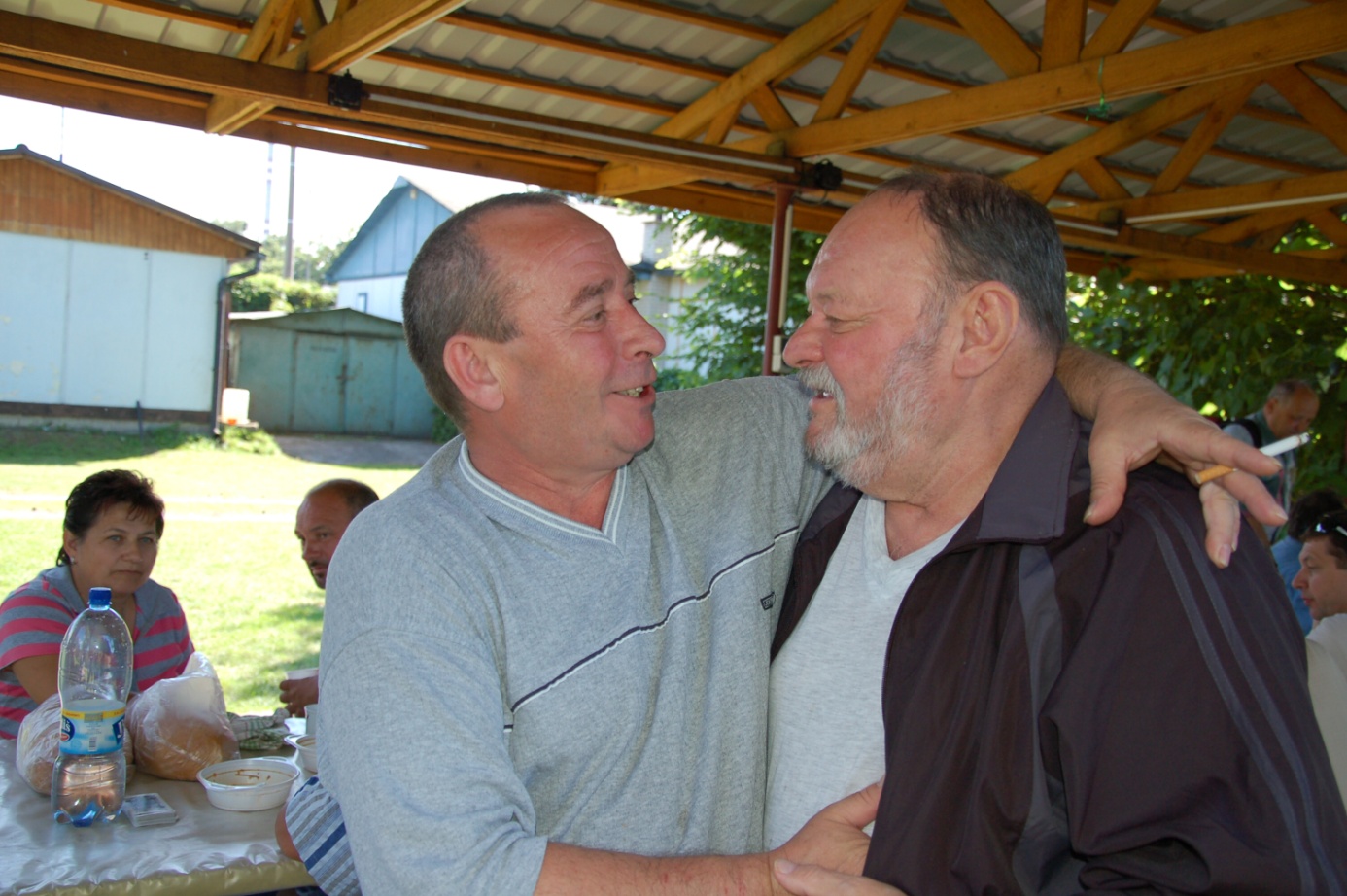 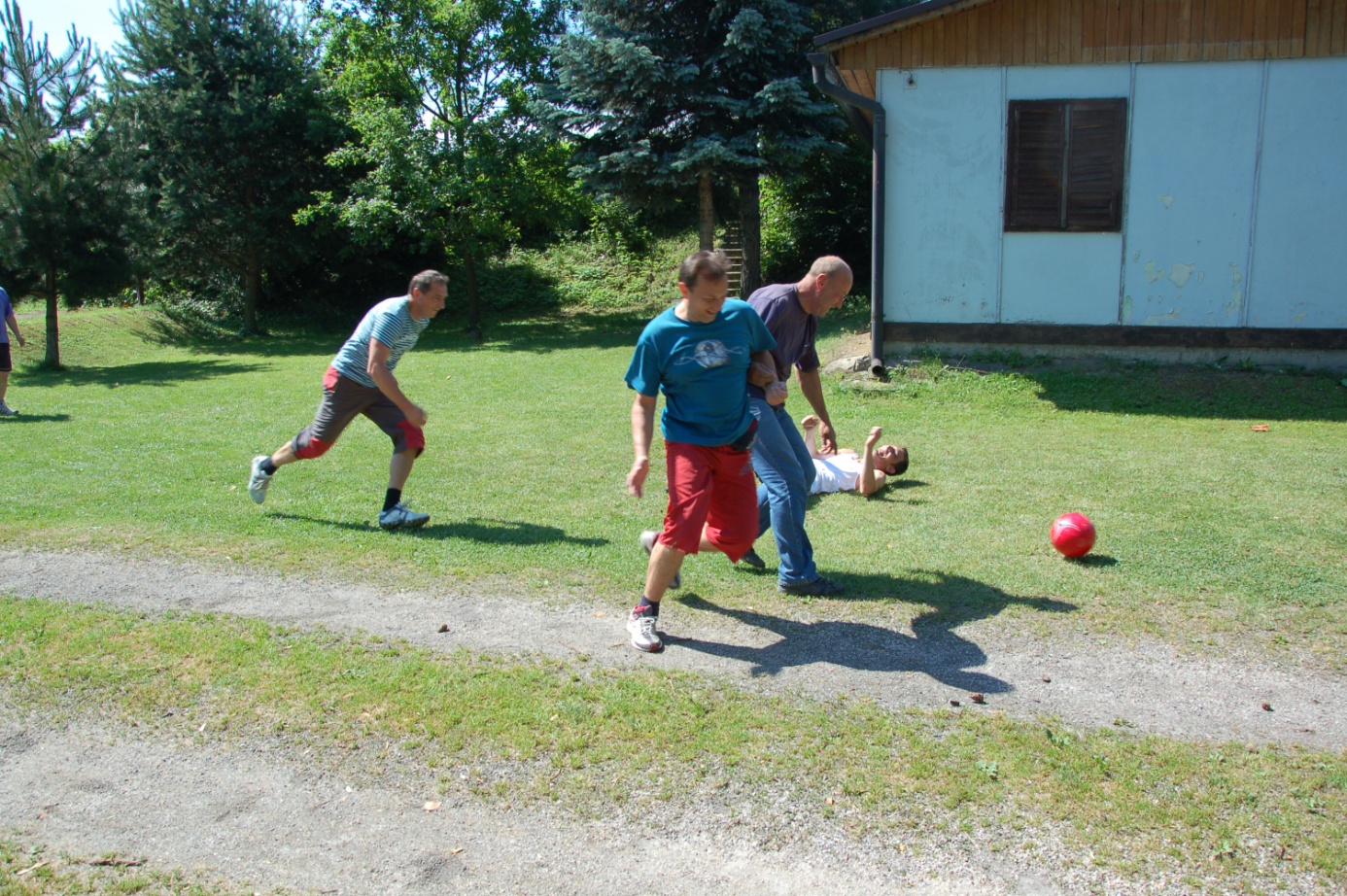 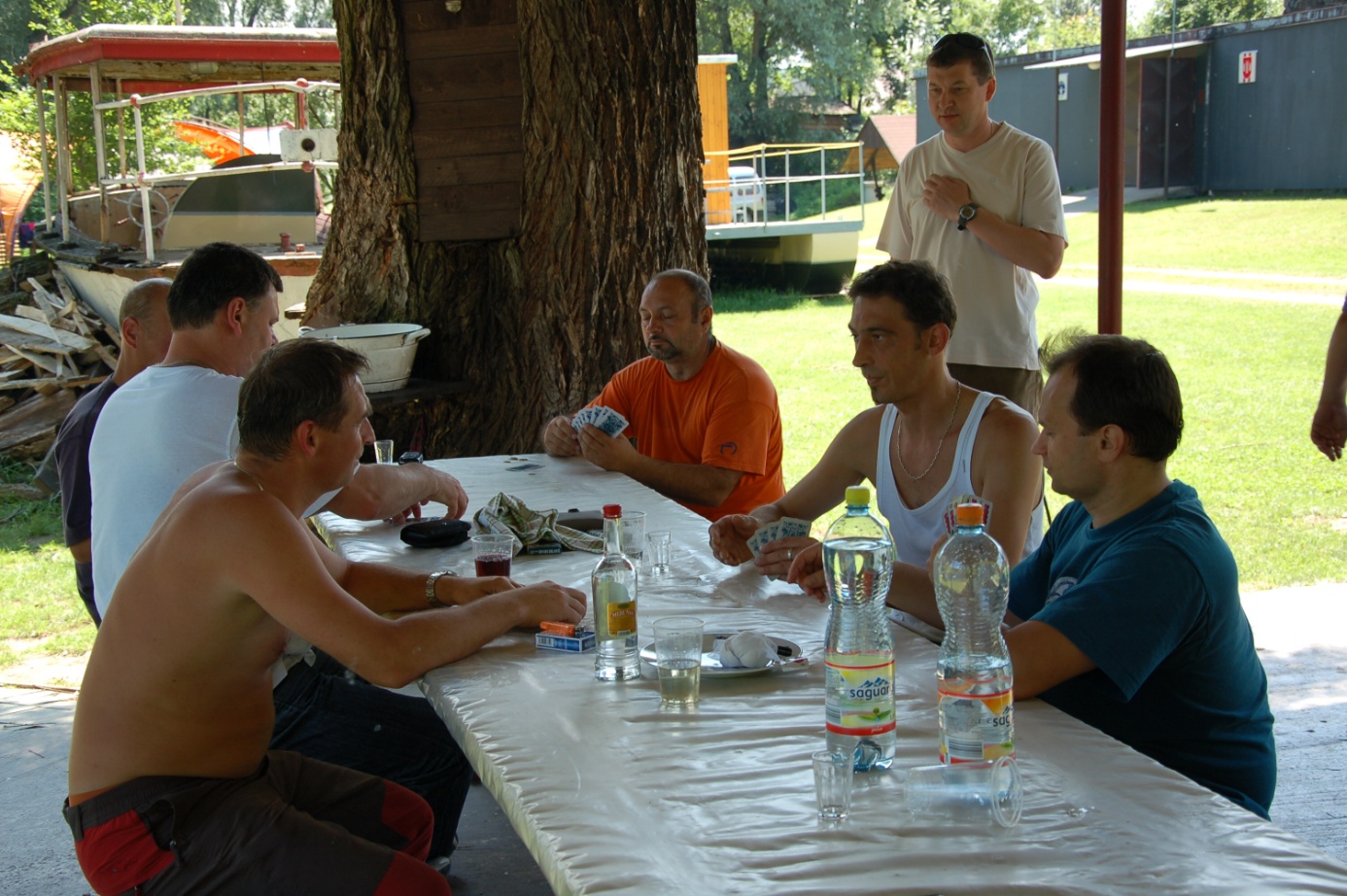 